EDUpoint KRŮČEK PO KRŮČKU K ŘEŠENÍ PROBLEMATICKÝCH SITUACÍ VE VZTAZÍCH A KOMUNIKACI V MATEŘSKÉ ŠKOLE A I. STUPNĚ ZÁKLADNÍ ŠKOLYLektorka Jana Čechová, Helena Šešinová PROGRAM:Úvod, zahájeníLektorský programZakončení, rozloučeníEDUpoint se uskutečnil 17. června 2020 v Benešově a zúčastnilo se jej 4 zástupci škol ORP Benešov.Úvod, zahájeníHelena Šešinová přivítala přítomné účastníky semináře.Lektorský programWorkshop je primárně určen pedagogům a pedagožkám v mateřských školách a I. stupně ZŠ. Zabývá se základními principy mezilidské komunikace, které promítá do prostředí mateřské školy. Rozvíjí dovednosti, díky kterým si snáze poradí s různými situacemi v každodenních rozhovorech s nadřízenými, kolegy, žáky, a především s rodiči.Blok č.1:• Umění komunikace, jako základní kámen životního úspěchu každého z nás. Formy a druhy komunikace. Chyby, kterých se dopouštíme a bariéry v komunikaci. Základy verbální a neverbální komunikace. Jak porozumět svým emocím v procesu komunikace. Nácvik technik komunikace.• Cesta k pozitivnímu myšlení vede přes work-life balance• Jak účinně bojovat proti stresu a nevyhořetBlok č.2:• Základy mediace a mediační techniky.• Řešení praktických příkladů z denní praxe účastníků semináře.• Doporučení efektivního jednání v konfliktu s rodiči. Komunikace v konfliktu a manipulace. Doporučení k prohloubení sebejistoty při zvládání náročných konfliktních situací.Zakončení, rozloučeníLektorky se rozloučily s účastníky semináře.Zhodnocení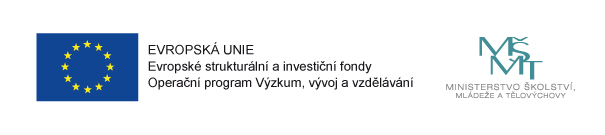  Na to abychom mohli efektivně řešit konflikty, je třeba vést vyrovnaný život. Work-life balance je cestou k pozitivnímu přístupu k životu. Seminář dále provedl účastníky pravidly efektivní komunikace, odpověděl na otázky, jak zacházet s konfliktem, aby se stal přínosem, seznámil s mediací a mediačními technikami. Tréninkem si pak účastníci vyzkoušeli vše na situacích ze školního prostředí.